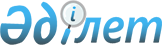 Об организации молодежной практики на 2011 год
					
			Утративший силу
			
			
		
					Постановление Сайрамского районного акимата Южно-Казахстанской области от 17 октября 2011 года N 1140. Зарегистрировано Управлением юстиции Сайрамского района Южно-Казахстанской области 27 октября 2011 года N 14-10-172. Утратило силу в связи с истечением срока применения - письмо Руководителя аппарата акима Сайрамского района Южно-Казахстанской области от 20 февраля 2012 года      Сноска. Утратило силу в связи с истечением срока применения -  письмо Руководителя аппарата акима Сайрамского района Южно-Казахстанской области от 20.02.2012 № 587.

      В соответствии со статьей 31 Закона Республики Казахстан от 23 января 2001 года «О местном государственном управлении и самоуправлении в Республики Казахста», подпунктом 5-7) статьи 7,  статьей 18-2 Закона Республики Казахстан от 23 января 2001 года «О занятости населения» и Постановлением Правительства Республики Казахстан от 19 июня 2001 года № 836 «О мерах по реализации Закона Республики Казахстан от 23 января 2001 года «О занятости населения» акимат Сайрамского района ПОСТАНОВЛЯЕТ:



      1. Утвердить прилагаемый на 2011 года перечень работодателей, где в соответствии с потребностью регионального рынка труда будут организованы рабочие места для прохождения молодежной практики.



      2. Контроль за исполнением настоящего постановления настоящего постановления возложить на заместителя акима района Халмурадова Ш.



      3. Настоящее постановление вводится в действие со дня его первого официального опубликования.

 

       Аким района                                У.Кайназаров

      Утвержден постановлением

      акимата Сайрамского района

      от 17 октября 2011 года № 1140 Перечень работодателей, организующик рабочие места

для прохождения молодежной практики на 2011 год
					© 2012. РГП на ПХВ «Институт законодательства и правовой информации Республики Казахстан» Министерства юстиции Республики Казахстан
				№Наименование работодателяСпециальностьКоличество организуемых рабочих местРазмер месячной заработной платы (тенге)Продолжительность молодежной практики в месяцах1Товарищество с ограниченной ответственностью «Медицинский центр Бубеева» Медицинская сестра12600021Товарищество с ограниченной ответственностью «Медицинский центр Бубеева» Медицинская сестра12600021Товарищество с ограниченной ответственностью «Медицинский центр Бубеева» Медицинская сестра12600022Индивидуальный предприниматель Абдураимов А.А. Медицинская сестра12600022Индивидуальный предприниматель Абдураимов А.А. Медицинская сестра12600023Индивидуальный предприниматель

Ризаева Л.А. «Клиника Айболит» Медицинская сестра12600023Индивидуальный предприниматель

Ризаева Л.А. «Клиника Айболит» Медицинская сестра12600023Индивидуальный предприниматель

Ризаева Л.А. «Клиника Айболит» Медицинская сестра12600024Индивидуальный предприниматель Нишонтаев П.О.

«Ибн Сина» Медицинская сестра12600024Индивидуальный предприниматель Нишонтаев П.О.

«Ибн Сина» Медицинская сестра12600024Индивидуальный предприниматель Нишонтаев П.О.

«Ибн Сина» Медицинская сестра12600024Индивидуальный предприниматель Нишонтаев П.О.

«Ибн Сина» Медицинская сестра12600024Индивидуальный предприниматель Нишонтаев П.О.

«Ибн Сина» Медицинская сестра12600025Частное учреждение «Частная клиника Кант»Медицинская сестра12600025Частное учреждение «Частная клиника Кант»Медицинская сестра12600025Частное учреждение «Частная клиника Кант»Медицинская сестра12600025Частное учреждение «Частная клиника Кант»Медицинская сестра12600025Частное учреждение «Частная клиника Кант»Медицинская сестра12600026Частное учреждение «Южно-

Казахстанский индустрияльно-

инновационный колледж» Учитель математики12600026Частное учреждение «Южно-

Казахстанский индустрияльно-

инновационный колледж» Учитель математики12600026Частное учреждение «Южно-

Казахстанский индустрияльно-

инновационный колледж» Учитель математики12600026Частное учреждение «Южно-

Казахстанский индустрияльно-

инновационный колледж» Учитель истории12600026Частное учреждение «Южно-

Казахстанский индустрияльно-

инновационный колледж» Учитель истории12600026Частное учреждение «Южно-

Казахстанский индустрияльно-

инновационный колледж» Учитель истории12600026Частное учреждение «Южно-

Казахстанский индустрияльно-

инновационный колледж» Учитель английского языка12600026Частное учреждение «Южно-

Казахстанский индустрияльно-

инновационный колледж» Педагог-психолог 12600026Частное учреждение «Южно-

Казахстанский индустрияльно-

инновационный колледж» Юрист12600026Частное учреждение «Южно-

Казахстанский индустрияльно-

инновационный колледж» Программист12600026Частное учреждение «Южно-

Казахстанский индустрияльно-

инновационный колледж» Программист12600026Частное учреждение «Южно-

Казахстанский индустрияльно-

инновационный колледж» Программист12600026Частное учреждение «Южно-

Казахстанский индустрияльно-

инновационный колледж» Программист12600027Частное учреждение «Аксукентский многопрофильный колледж» Учитель математики12600027Частное учреждение «Аксукентский многопрофильный колледж» Учитель математики12600027Частное учреждение «Аксукентский многопрофильный колледж» Учитель математики12600027Частное учреждение «Аксукентский многопрофильный колледж» Учитель химии12600027Частное учреждение «Аксукентский многопрофильный колледж» Учитель химии12600027Частное учреждение «Аксукентский многопрофильный колледж» Учитель казахского языка и литературы12600027Частное учреждение «Аксукентский многопрофильный колледж» Юрист12600027Частное учреждение «Аксукентский многопрофильный колледж» Педагог-психолог12600027Частное учреждение «Аксукентский многопрофильный колледж» Учитель русского языка и литературы12600027Частное учреждение «Аксукентский многопрофильный колледж» Учитель английского языка12600027Частное учреждение «Аксукентский многопрофильный колледж» Учитель физики12600027Частное учреждение «Аксукентский многопрофильный колледж» Архивариус12600027Частное учреждение «Аксукентский многопрофильный колледж» Библиотекарь12600027Частное учреждение «Аксукентский многопрофильный колледж» Библиотекарь12600027Частное учреждение «Аксукентский многопрофильный колледж» Программист12600027Частное учреждение «Аксукентский многопрофильный колледж» Программист12600027Частное учреждение «Аксукентский многопрофильный колледж» Программист12600028Производственный кооператив «имени Мир Алишер Навой » Электросварщик12600028Производственный кооператив «имени Мир Алишер Навой » Электросварщик12600028Производственный кооператив «имени Мир Алишер Навой » Электросварщик12600028Производственный кооператив «имени Мир Алишер Навой » Газосварщик12600028Производственный кооператив «имени Мир Алишер Навой » Газосварщик12600029Частное учреждение «Гумманитарно-

агроэкономический колледж» Техник-механик12600029Частное учреждение «Гумманитарно-

агроэкономический колледж» Юрист12600029Частное учреждение «Гумманитарно-

агроэкономический колледж» Делопроизводитель12600029Частное учреждение «Гумманитарно-

агроэкономический колледж» Делопроизводитель12600029Частное учреждение «Гумманитарно-

агроэкономический колледж» Делопроизводитель12600029Частное учреждение «Гумманитарно-

агроэкономический колледж» Архивариус12600029Частное учреждение «Гумманитарно-

агроэкономический колледж» Архивариус12600029Частное учреждение «Гумманитарно-

агроэкономический колледж» Архивариус12600029Частное учреждение «Гумманитарно-

агроэкономический колледж» Программист12600029Частное учреждение «Гумманитарно-

агроэкономический колледж» Педагог-психолог12600029Частное учреждение «Гумманитарно-

агроэкономический колледж» Учитель казахского языка и литературы12600029Частное учреждение «Гумманитарно-

агроэкономический колледж» Программист12600029Частное учреждение «Гумманитарно-

агроэкономический колледж» Программист12600029Частное учреждение «Гумманитарно-

агроэкономический колледж» Программист126000210Индивидуальный предприниматель Джумабаева А.Т. Автомеханик126000210Индивидуальный предприниматель Джумабаева А.Т. Автомеханик126000211Индивидуальный предприниматель Сайдирасулов Ф.С Повар126000211Индивидуальный предприниматель Сайдирасулов Ф.С Повар126000211Индивидуальный предприниматель Сайдирасулов Ф.С Повар126000211Индивидуальный предприниматель Сайдирасулов Ф.С Повар126000212Частное учреждение «Сайрам» колледж»Учитель казахского языка и литературы126000212Частное учреждение «Сайрам» колледж»Учитель казахского языка и литературы126000212Частное учреждение «Сайрам» колледж»Учитель русского языка и литературы126000212Частное учреждение «Сайрам» колледж»Учитель русского языка и литературы126000212Частное учреждение «Сайрам» колледж»Учитель английского языка126000212Частное учреждение «Сайрам» колледж»Учитель английского языка126000212Частное учреждение «Сайрам» колледж»Учитель математики126000212Частное учреждение «Сайрам» колледж»Учитель математики126000212Частное учреждение «Сайрам» колледж»Учитель физики126000212Частное учреждение «Сайрам» колледж»Учитель физики126000212Частное учреждение «Сайрам» колледж»Учитель химии126000212Частное учреждение «Сайрам» колледж»Учитель биологии126000212Частное учреждение «Сайрам» колледж»Учитель биологии126000212Частное учреждение «Сайрам» колледж»Учитель информатики126000212Частное учреждение «Сайрам» колледж»Учитель информатики126000212Частное учреждение «Сайрам» колледж»Педагог-

психолог 126000212Частное учреждение «Сайрам» колледж»Педагог-

психолог 126000212Частное учреждение «Сайрам» колледж»Учитель истории126000212Частное учреждение «Сайрам» колледж»Учитель истории126000212Частное учреждение «Сайрам» колледж»Учитель географии126000212Частное учреждение «Сайрам» колледж»Учитель географии126000212Частное учреждение «Сайрам» колледж»Учитель философии126000212Частное учреждение «Сайрам» колледж»Библиотекарь126000212Частное учреждение «Сайрам» колледж»Экономист126000213Производственный кооператив «Сайрам»Электросварщик126000213Производственный кооператив «Сайрам»Электросварщик126000213Производственный кооператив «Сайрам»Столяр-плотник126000213Производственный кооператив «Сайрам»Столяр-плотник126000214Индивидуальный предприниматель Турсунбаев У.Э.Автомеханик126000214Индивидуальный предприниматель Турсунбаев У.Э.Автомеханик126000214Индивидуальный предприниматель Турсунбаев У.Э.Автомеханик126000214Индивидуальный предприниматель Турсунбаев У.Э.Автомеханик126000214Индивидуальный предприниматель Турсунбаев У.Э.Столяр-плотник126000214Индивидуальный предприниматель Турсунбаев У.Э.Столяр-плотник126000214Индивидуальный предприниматель Турсунбаев У.Э.Газосварщик126000215Индивидуальный предприниматель Сатыбалдиев С.С.

«СТО Азия»Автомеханик126000215Индивидуальный предприниматель Сатыбалдиев С.С.

«СТО Азия»Автомеханик126000215Индивидуальный предприниматель Сатыбалдиев С.С.

«СТО Азия»Автомеханик126000215Индивидуальный предприниматель Сатыбалдиев С.С.

«СТО Азия»Автомеханик126000215Индивидуальный предприниматель Сатыбалдиев С.С.

«СТО Азия»Автомеханик126000215Индивидуальный предприниматель Сатыбалдиев С.С.

«СТО Азия»Автомеханик126000215Индивидуальный предприниматель Сатыбалдиев С.С.

«СТО Азия»Газосварщик126000215Индивидуальный предприниматель Сатыбалдиев С.С.

«СТО Азия»Повар126000216Частное учреждение «Детский сад «Бай-Ата»Учитель русского языка126000216Частное учреждение «Детский сад «Бай-Ата»Учитель русского языка126000216Частное учреждение «Детский сад «Бай-Ата»Учитель английского языка126000216Частное учреждение «Детский сад «Бай-Ата»Учитель английского языка126000216Частное учреждение «Детский сад «Бай-Ата»Психолог126000216Частное учреждение «Детский сад «Бай-Ата»Столяр-плотник126000216Частное учреждение «Детский сад «Бай-Ата»Столяр-плотник126000216Частное учреждение «Детский сад «Бай-Ата»Учитель казахского языка126000216Частное учреждение «Детский сад «Бай-Ата»Медицинская сестра126000216Частное учреждение «Детский сад «Бай-Ата»Медицинская сестра126000217Товарищество с ограниченной ответственностью «ШколаСад «Жансая»Учитель русского языка126000217Товарищество с ограниченной ответственностью «ШколаСад «Жансая»Учитель русского языка126000217Товарищество с ограниченной ответственностью «ШколаСад «Жансая»Учитель казахского языка126000217Товарищество с ограниченной ответственностью «ШколаСад «Жансая»Учитель казахского языка126000217Товарищество с ограниченной ответственностью «ШколаСад «Жансая»Бухгалтер-

экономист126000217Товарищество с ограниченной ответственностью «ШколаСад «Жансая»Бухгалтер-

экономист126000217Товарищество с ограниченной ответственностью «ШколаСад «Жансая»Столяр-плотник126000217Товарищество с ограниченной ответственностью «ШколаСад «Жансая»Столяр-плотник126000217Товарищество с ограниченной ответственностью «ШколаСад «Жансая»Учитель музыки126000217Товарищество с ограниченной ответственностью «ШколаСад «Жансая»Учитель музыки126000217Товарищество с ограниченной ответственностью «ШколаСад «Жансая»Медицинская сестра126000217Товарищество с ограниченной ответственностью «ШколаСад «Жансая»Медицинская сестра126000217Товарищество с ограниченной ответственностью «ШколаСад «Жансая»Медицинская сестра126000218Общественное объединение «Дарья»Воспитатель126000218Общественное объединение «Дарья»Воспитатель126000218Общественное объединение «Дарья»Воспитатель126000218Общественное объединение «Дарья»Программист126000218Общественное объединение «Дарья»Программист126000218Общественное объединение «Дарья»Бухгалтер126000219Сельский потребительский кооператив «Карамурт» Бухгалтер126000219Сельский потребительский кооператив «Карамурт» Экономист126000219Сельский потребительский кооператив «Карамурт» Делопроизводитель126000219Сельский потребительский кооператив «Карамурт» Оператор126000220Производственный кооператив «Карамурт-су»Экономист126000220Производственный кооператив «Карамурт-су»Экономист126000220Производственный кооператив «Карамурт-су»Экономист126000220Производственный кооператив «Карамурт-су»Экономист126000220Производственный кооператив «Карамурт-су»Экономист126000221Индивидуальный предприниматель

Айметов А.Х.Столяр-плотник126000221Индивидуальный предприниматель

Айметов А.Х.Столяр-плотник126000221Индивидуальный предприниматель

Айметов А.Х.Столяр-плотник126000221Индивидуальный предприниматель

Айметов А.Х.Столяр-плотник126000221Индивидуальный предприниматель

Айметов А.Х.Столяр-плотник126000221Индивидуальный предприниматель

Айметов А.Х.Столяр-плотник126000222Товарищество с ограниченной ответственностью «СарҰм»Архитектор126000223Частный предприниматель Салманов У.Столяр-плотник126000223Частный предприниматель Салманов У.Столяр-плотник126000223Частный предприниматель Салманов У.Столяр-плотник126000223Частный предприниматель Салманов У.Столяр-плотник126000224Товарищество с ограниченной ответственностью «Югдорстрой»Машинист бульдозера126000224Товарищество с ограниченной ответственностью «Югдорстрой»Машинист эксковатора126000225Производственный кооператив «имени Ходжа Ахмед Яссави»Агроном126000225Производственный кооператив «имени Ходжа Ахмед Яссави»Агроном126000225Производственный кооператив «имени Ходжа Ахмед Яссави»Агроном126000225Производственный кооператив «имени Ходжа Ахмед Яссави»Юрист126000225Производственный кооператив «имени Ходжа Ахмед Яссави»Бухгалтер- экономист126000225Производственный кооператив «имени Ходжа Ахмед Яссави»Бухгалтер -экономист126000225Производственный кооператив «имени Ходжа Ахмед Яссави»Бухгалтер -экономист126000225Производственный кооператив «имени Ходжа Ахмед Яссави»Тракторист126000225Производственный кооператив «имени Ходжа Ахмед Яссави»Тракторист126000225Производственный кооператив «имени Ходжа Ахмед Яссави»Тракторист126000225Производственный кооператив «имени Ходжа Ахмед Яссави»Тракторист126000225Производственный кооператив «имени Ходжа Ахмед Яссави»Тракторист126000225Производственный кооператив «имени Ходжа Ахмед Яссави»Тракторист126000225Производственный кооператив «имени Ходжа Ахмед Яссави»Тракторист126000225Производственный кооператив «имени Ходжа Ахмед Яссави»Тракторист126000225Производственный кооператив «имени Ходжа Ахмед Яссави»Ветеринарный врач126000225Производственный кооператив «имени Ходжа Ахмед Яссави»Столяр-плотник126000225Производственный кооператив «имени Ходжа Ахмед Яссави»Столяр-плотник126000226Частное учреждение «Гумантрано-педагогический колледж»Учитель начальных классов126000226Частное учреждение «Гумантрано-педагогический колледж»Учитель начальных классов126000226Частное учреждение «Гумантрано-педагогический колледж»Учитель начальных классов126000226Частное учреждение «Гумантрано-педагогический колледж»Учитель иностранного языка в начальных классах1

 260002

 26Частное учреждение «Гумантрано-педагогический колледж»Учитель иностранного языка в начальных классах1

 26000226Частное учреждение «Гумантрано-педагогический колледж»Программист электронной вычислительной техники1

 26000226Частное учреждение «Гумантрано-педагогический колледж»Программист электронной вычислительной техники1

 26000226Частное учреждение «Гумантрано-педагогический колледж»Программист электронной вычислительной техники1

 26000226Частное учреждение «Гумантрано-педагогический колледж»Программист электронной вычислительной техники1

 26000226Частное учреждение «Гумантрано-педагогический колледж»Программист электронной вычислительной техники1

 26000226Частное учреждение «Гумантрано-педагогический колледж»Бухгалтерский учет и аудит126000226Частное учреждение «Гумантрано-педагогический колледж»Бухгалтерский учет и аудит126000226Частное учреждение «Гумантрано-педагогический колледж»Учитель казахского языка в начальных классах126000226Частное учреждение «Гумантрано-педагогический колледж»Учитель казахского языка в начальных классах126000226Частное учреждение «Гумантрано-педагогический колледж»Дизайнер126000226Частное учреждение «Гумантрано-педагогический колледж»Дизайнер126000226Частное учреждение «Гумантрано-педагогический колледж»Дизайнер126000226Частное учреждение «Гумантрано-педагогический колледж»Дизайнер126000226Частное учреждение «Гумантрано-педагогический колледж»Дизайнер126000226Частное учреждение «Гумантрано-педагогический колледж»Дизайнер126000227Индивидуальный предприниматель Абурасулов И.Сварщик126000227Индивидуальный предприниматель Абурасулов И.Сварщик 126000227Индивидуальный предприниматель Абурасулов И.Сварщик126000227Индивидуальный предприниматель Абурасулов И.Столяр-плотник126000227Индивидуальный предприниматель Абурасулов И.Столяр-плотник1260002Всего210